Приложение № 4к извещению о проведении запроса котировок в электронной форме № 88-11/21ТЕХНИЧЕСКОЕ ЗАДАНИЕ  Наименование предмета закупки: Приобретение товарно-материальных ценностей на вентиляционные установки СОК «Олимпия», ул. Чапаева, 22. Общие требования:Качество поставляемого товара должно соответствовать стандартам и техническим условиям заводов-изготовителей, соответствовать государственным стандартам, действующим на территории РФ, предъявляемым к товарам такого рода. В случае, если товар подлежит обязательной сертификации в соответствии с действующим законодательством РФ, он должен иметь сертификат и знак соответствия.Товар должен соответствовать требованиям, указанным в настоящем Техническом задании. Товар должен быть новым (товаром, который не был в употреблении, в ремонте, в том числе, который не был восстановлен, у которого не была осуществлена замена составных частей, не были восстановлены потребительские свойства), упакованным без следов повреждения, не находиться в залоге, под арестом или иным обременением. Год производства товара – не ранее 2020 года.Условия поставки товаров и оказания сопутствующих услуг: Товар поставляется в упаковке, пригодной для данного вида товара, обеспечивающей сохранность товара при транспортировке, погрузочно-разгрузочных работах и хранении. Поставщик поставляет товар своим транспортом или с привлечением транспорта третьих лиц за свой счет.Сроки (периоды) и место поставки товара: Поставка товара должна быть осуществлена одной партией в течение 10 календарных дней со дня заключения Договора.Поставка Товара производится по адресу: г. Нижневартовск, ул. Чапаева, 22. Вместе с товаром Поставщик должен передать Заказчику инструкцию по эксплуатации, сертификаты, обязательные для данного вида товара, и (или) иные документы, подтверждающие качество товара, оформленные в соответствии с законодательством Российской Федерации.Поставщик должен известить о точном времени и дате поставки товара по телефону: 8(3466) 45-65-47 не позднее 2 (двух) рабочих дней до дня доставки. Поставка товара должна осуществляться в рабочие дни с 09 часов 00 минут до 18 часов 00 минут (по местному времени).Требования по объему гарантий качества товаров: Поставщик гарантирует качество поставляемого товара. Срок предоставления гарантии качества на товар составляет 12 месяцев, но не менее гарантийного срока, определенного заводом-изготовителем для данного товара. Началом срока гарантии считается день подписания товарных накладных. В гарантийных документах должны оговариваться условия нарушения гарантии. В период гарантийного срока Поставщик обязуется производить необходимый ремонт, устранение недостатков в соответствии с требованиями действующего законодательства РФ.Гарантийный срок на комплектующее изделие считается равным гарантийному сроку на основное изделие и начинает течь одновременно с гарантийным сроком на основное изделие. На товар (комплектующее изделие), переданный Поставщиком взамен товара (комплектующего изделия), в котором в период гарантийного срока были обнаружены недостатки, устанавливается гарантийный срок той же продолжительности, что и на замененный.Наименования, количество и характеристики товаров:Главный энергетик                                                                         А.А. Цацин № п/пНаименование товараОписание товара, основные характеристикиЕд. изм.Кол-во1   Электродвигатель 5АИ 132 S4 – или эквивалент (примерный образец)      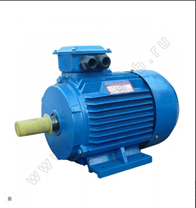 шт12Универсальный преобразователь для широкого спектра примененийESQ-600-4T0075G/0110P – или эквивалент(примерный образец)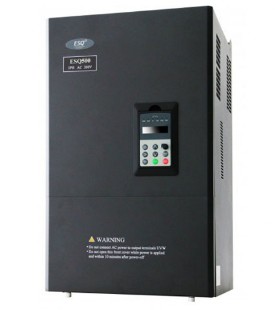 Мощность: 7.5 кВтТок: 17 АНапряжение: 380 ВСтепень защиты: IP20Габаритный размер ШхВхГ: 140х240х175 ммВес: 4.5 кгшт23Провод ПВС(примерный образец)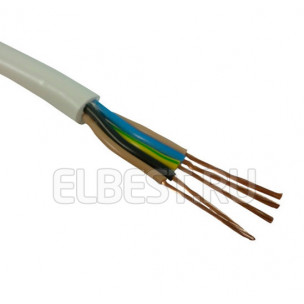 Тип изделия ПроводПодтип изделия ПВСМарка кабеля/ провода ПВСКол-во жил 5Сечение или диаметр жилы 4.0 ммМакс. напряжение эксплуатации 0.38 кВИсполнение кабеля/ провода круглыйМатериал жил медьКонфигурация жил многопроволочная круглая (мк)Условия прокладки внутри зданийБронированный НетЦвет БелыйПроизводитель РЭК-Prysmian или эквивалент.м66